ПРИЕМЫ САМООБОРОНЫГорловой захватВы делаете шаг левой ногой вперед, и становитесь с боку вашего противника, захватив последнего правой рукой за талию сзади. Затем вы накладываете левую руку на горло вашего противника, большой палец сбоку на кадык, а остальные — за грудино-ключичную мышцу и медленно сжимая пальцы (в жизни резким коротким рывком), по возможности, стремясь соединить пальцы сзади горла. 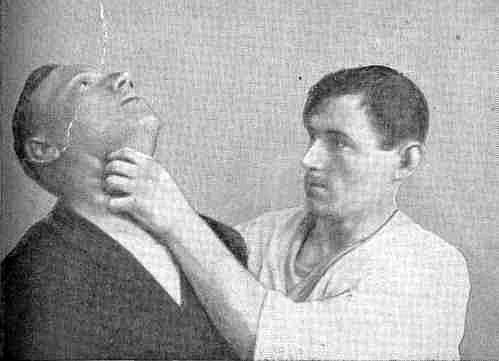 МЕТОДИЧЕСКИЕ УКАЗАНИЯНажатие на кадык при обучении делать осторожно и мягко.Нажатие под корень основания носа спереди (сзади)Наложите под корень носа ребро большого пальца. Затем медленно нажимайте под корень носа (в жизни быстро).МЕТОДИЧЕСКИЕ УКАЗАНИЯПри разучивании приема движения большого пальца направляются не сразу к носу, а от глаз к носу. Но не со стороны рта, так как возможен укус за палец.Прием очень болезненный — разучивать нужно осторожно.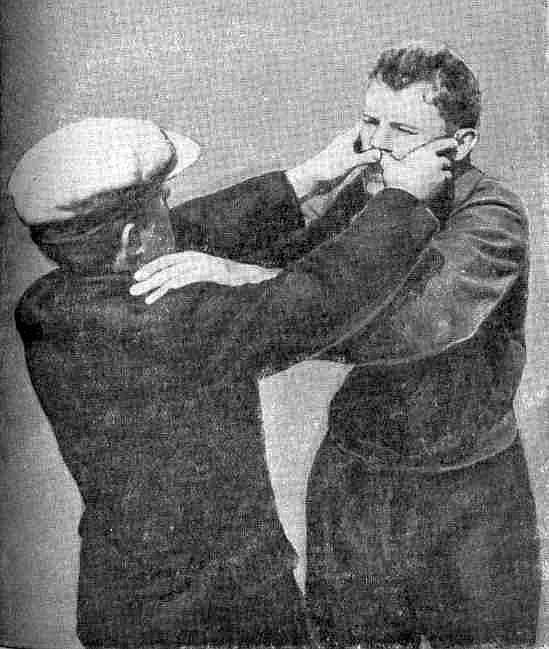 Нажатие за ухомВначале наложите большой палец за ушную ямку.Затем медленно надавливайте (в жизни резко — рывком).

МЕТОДИЧЕСКИЕ УКАЗАНИЯБольшой палец вначале вкладывается в заушную ямку, затем вниз и винтом вверх.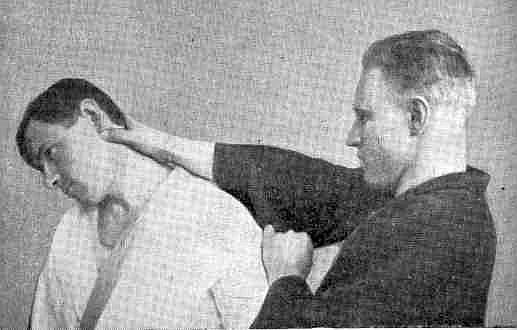 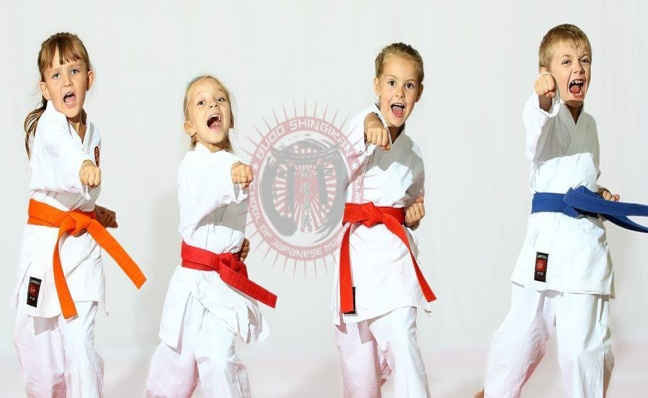 НАВЫКИ САМООБОРОНЫ ДЛЯ ШКОЛЬНИКОВ